МИНИСТЕРСТВО ОБРАЗОВАНИЯ И НАУКИ РФ							Утверждаю:								Зам. декана по УВ и НР            	                                                                              ___________ О.А. Шейфель	                                                                            «___» ________ 20___ г.КОМПЛЕКТ ОЦЕНОЧНЫХ СРЕДСТВпо дисциплине СД. 05 ПОЖАРНАЯ ТЕХНИКАдля специальности 280104 «Пожарная безопасность» направление 280100 «Безопасность жизнедеятельности»  очной   формы обучения   среднетехнического факультетаСоставил:							Преподаватель кафедры ТХО Д.Л. Львов							Рассмотрено и утверждено							На заседании кафедры ТХО							Протокол № ______							от «_____» _____________ 200__г.							зав. кафедрой ТХО, к.т.н.							______________ Д.Л. Львов  Кемерово 2011 г.1. В рамках освоения дисциплины «Пожарная техника» изучаются: - тактико-технические характеристики пожарной техники, пожарно-технического вооружения, оборудования, инструмента, состоящих на вооружении подразделений пожарной охраны субъекта Российской Федерации, правила их эксплуатации, характерные неисправности, возникающие при работе и способы их устранения;- сроки, порядок и объем технического обслуживания и испытаний пожарно-технического вооружения в пределах своих должностных полномочий;- правила по охране труда при обслуживании и ремонте пожарной техники и оборудования.2. Формы промежуточной аттестации: тестирование по изученному материалу, итоговый экзамен.3. При изучении данной дисциплины студенты должны изучить, а при экзамене продемонстрировать знания и умения:-  понимать сущность и социальную значимость своей будущей профессии, проявлять к ней устойчивый интерес;быть способным к системному действию в профессиональной ситуации, к анализу и проектированию своей деятельности, самостоятельным действиям в условиях неопределенности;быть готовым к проявлению ответственности за выполняемую работу, способным самостоятельно и эффективно решать проблемы в области профессиональной деятельности;быть способным к практической деятельности по решению профессиональных задач в организациях различных организационно-правовых форм собственности; владеть профессиональной лексикой;- быть способным научно организовать свой труд, готовым к применению компьютерной техники в сфере профессиональной деятельности; - готовить к работе и применять на пожаре технику основного (специального) назначения и средства связи, имеющиеся на вооружении подразделения;- работать на специальных агрегатах, оборудовании пожарного автомобиля, с пожарно-техническим вооружением и инструментом в пределах своих должностных полномочий;- организовывать техническое обслуживание и проводить испытание пожарно-технического вооружения и оборудования;- определять работоспособность и техническое состояние автоматических средств тушения для их использования на пожарах.- обнаруживать и устранять  неисправностей при обслуживании и эксплуатации пожарных автомобилей, специальной техники (оборудования).4. Экзаменационные билеты включают в себя два теоретических вопроса из списка приведенного ниже:Специальная защитная одежда и ее классификация.Уровни защиты от тепловых воздействий боевой одежды. Средства защиты головы, рук, ног.Снаряжение пожарного: спасательный пояс, карабин, кобура с поясным топором. Назначение и технические характеристики. Немеханизированный, механизированный аварийно-спасательный инструмент. Назначение, классификация, устройство, область применения, техническое обслуживание при эксплуатации.Правила техники безопасности при работе с немеханизированным и механизированным инструментом.Ручные пожарные лестницы: назначение, виды, технические характеристики. Сроки и порядок испытания. Устройство лестницы. Правила техники безопасности при работе с ручными лестницами.Классификация спасательных устройств.Средства спасания и самоспасания: спасательные веревки, канатно-троссовые спасательные устройства, амортизационные спасательные устройства, спасательные рукава: назначение, устройство, принцип действия, сроки и порядок испытания. Эксплуатационная документация. Требования норм пожарной безопасности.Назначение пожарных рукавов, их классификация.Всасывающие рукава. Конструктивные элементы рукавов. Классы. Технические требования к всасывающим рукавам по НПБ. Использование, техническое обслуживание, методы испытаний, ремонт и хранение всасывающих рукавов.Напорные рукава. Тип рукавов. Конструкция рукавов. Технические требования к напорным рукавам по НПБ. Подготовка рукавов к использованию. Эксплуатация напорных рукавов. Испытание напорных рукавов. Учет работы рукавов. Рукавная арматура. Классификация, назначение, устройство, порядок использования. Классификация огнетушителей. Назначение, виды, устройство, область применения. Состав заряда, принцип действия и характеристика ручных и передвижных огнетушителей. Зарядные станции огнетушителей. Эксплуатация огнетушителей. Особенности эксплуатации огнетушителей в зимнее время. Сроки и порядок проведения испытания корпусов огнетушителей.Техника безопасности при зарядке и использовании огнетушителей. Ведение эксплуатационной документации на огнетушители. Требования норм пожарной безопасности.Стволы воздушно-пенные и пеногенераторы: назначение, устройство, принцип действия, характеристики, эксплуатация. Неисправности при работе с воздушно-механическими стволами и пеногенераторами.Пеносмесители: назначение, виды, устройство, принцип действия и техническая характеристика. Возможные неисправности и их устранение.Проверка работоспособности пеносмесителей экспресс - диагностикой.Пеносливные и пенообразующие устройства: назначение, виды, технические характеристики, порядок применения и техническое обслуживание.Правила техники безопасности при работе с приборами. Требования норм пожарной безопасности.Классификация насосов по способу создания разряжения в насосной камере.Высота всасывания и нагнетания насосов (теоретическая, геометрическая, вакууметрическая) и факторы, влияющие на их величину.Определение, общее устройство, принцип действия и сравнительные характеристики простейших насосов (поршневых, ротационных, струйных и центробежных). Применение насосов в пожарной технике.Насосы объемного типа: назначение, устройство, принцип действия, техническая характеристика ротационных насосов (шиберно-роликового, шиберного и водокольцевого ) и навесного шестеренчатого насоса НШН-600М. Возможные неисправности насосов объемного типа, их причины и способы устранения. Область применения в пожарной технике.Струйные насосы: Область применения в пожарной охране, коэффициенты, характеризующие работу насоса, их практическое значение. Пожарный гидроэлеватор Г-600А, принцип действия техническая характеристика, порядок использования при уборке воды из помещений и заборе воды из водоисточников. Центробежные насосы. Классификация центробежных насосов и их применение в пожарной охране.Устройство, принцип действия техническая характеристика центробежных пожарных насосов ПН-40УА, ПН-40УВ. Неисправности центробежных пожарных насосов, их признаки, причины и способы устранения.Техника безопасности при работе с центробежными пожарными насосами.Назначение, виды, общее устройство, тактико-технические характеристики мотопомп. Подготовка пожарных мотопомп к работе. Возможные неисправности и способы их устранения. Требования норм пожарной безопасности.Пожарные суда. Классификация, назначение, тактико-технические характеристики и общее устройство пожарных судов.Пожарные поезда. Назначение, общее устройство, тактико-технические характеристики.Классификация и анализ типов и параметров базовых транспортных средств по проходимости, грузоподъемности, компоновке, мощностным характеристикам и т.д. Конструкции базовых и специальных шасси: рама, ходовая часть, системы управления, кабина. Двигатели пожарных автомобилей и техники, используемой в пожарной охране. Краткая техническая характеристика двигателей. Карбюраторные и дизельные двигатели внутреннего сгорания (ДВС). Использование энергии выхлопных газов. Виды основных ПА общего применения по огнетушащему веществу.Пожарные автоцистерны. Агрегаты и узлы надстройки. Трансмиссии к пожарным насосам.Водопенные коммуникации пожарных автоцистерн. Устройство и назначение отдельных элементов водопенных коммуникаций. Управление насосной установкой и водопенными коммуникациями.Емкости для воды и пенобаки.Пожарные автомобили насосно-рукавные.Виды и маркировка основных пожарных автомобилей целевого применения: автомобили порошкового тушения. Автомобили пенного тушения, автомобили комбинированного тушения. Автомобили газового тушения, автомобили. Газоводяного тушения. Автомобили аэродромные.Пожарная насосная станция.Конструктивные особенности, компоновка, основные тактико-технические характеристик пожарных насосных станций.  Техника безопасности. Требования норм пожарной безопасности.	Назначение, область применения и классификация специальных и вспомогательных пожарных автомобилей. Тактико-технические характеристики специальных пожарных автомобилей. Конструктивные особенности специальных пожарных автомобилей: автомобили связи и освещения, автомобили дымоудаления,Автомобили газодымозащитной службы, автомобили рукавные, аварийно-спасательные автомобили.Классификация, типы и марки пожарных автомобилей, предназначенных для спасания людей с высот: автомобильные лестницы, пожарные коленчатые автоподъемники.Технические характеристики пожарных автомобилей для спасания людей с высот. Общее устройство, механизмы и агрегаты.Устройство АЛ и АКП. Управление и работа на АЛ и АКП. Требования норм пожарной безопасности.Техника, приспособленная для тушения пожаров. Виды, тактико-технические характеристики, размещение основных агрегатов (насосов, устройств для забора воды). Требования норм пожарной безопасности.Наполнение цистерны и подача воды из нее. Работа пожарных автоцистерн и автонасосов в перекачку. Требования к пожарной технике, находящейся в боевом расчете. Прием и сдача пожарной техники при смене караулов.Назначение и основы организации технической службы пожарной охраны. Силы и средства технической службы пожарной охраны. Функции подразделений и обязанности должностных лиц. Организация эксплуатации пожарной техники. Требования нормативно-технических документов.Методика определения технического уровня и качества ПТ.Периодические и приемочные испытания пожарной техники.Требования безопасности при эксплуатации пожарной техники.Виды диагностики, методы и средства технической диагностики, их классификация. Понятие о структурных диагностических параметрах и методах проведения диагностики.Нормы штатной положенности пожарной техники. Прием пожарной техники, ее обкатка, постановка в боевой расчет, учет работы техники. Организация контроля за техническим состоянием и эксплуатацией пожарной техники, ее содержание в консервации. Передача пожарной техники.Планирование, виды, периодичность технического обслуживания и ремонта пожарной техники. Работы выполняемые при техническом обслуживании. Посты технического обслуживания, требования к ним. 5. Учебно-методические материалы по дисциплине5.1 Интернет источники:Электронная библиотека ВУЗа на http//e-lib.kemtipp.ru/  на платформе Web-ИРБИС-64.2009, ЭБС «Инфра-М» http//www. znanium.com/, «Лань» http//e.lanbook.com/ (контракт 1/11-2011 от 07.11.2011).                5.2 Основная и дополнительная литература                  КЕМЕРОВСКИЙ ТЕХНОЛОГИЧЕСКИЙ            ИНСТИТУТ  ПИЩЕВОЙ ПРОМЫШЛЕННОСТИ                    СРЕДНЕТЕХНИЧЕСКИЙ ФАКУЛЬТЕТ№ и библиографическое описание рекомендуемого источника литературыШифр библиотекиПланируемое число студентов-пользователейЧисло экземпляров, выделенных библиотекойОсновная литератураОсновная литератураОсновная литератураОсновная литератураТребенев В.В. Пожарные машины. Устройство и применение. М. – 2007., 32838.96Т32251Требенев В.В. пожарно-техническое. Устройство и применение. М.: Центр пропаганды. – 2007., 328с.38.96Т32251Дополнительная литератураДополнительная литератураДополнительная литератураДополнительная литератураПожарная безопасность. Терминология: словарь-путеводитель. КемТИПП, 2010., 308с.38.96255Правила пожарной безопасности: Закон о пожарной безопасности (изменения от 18.10.2007); Нормы пожарной безопасности; Инструкции. Ростов н/Д.: Феникс. – 2008., 187с.38.962510Правила пожарной безопасности: сборник нормативных документов. – М.: НЦ ЭНАС. – 2007., 496с.38.96253Технический регламент о требованиях пожарной безопасности (ФЗ от 22.07.2008 №123) - Новосибирск: Сиб. унив. изд-во, 2009., 144с.38.96251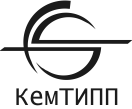 